RE LESSON 5LO: To know and understand the story of PentecostHOM: INTRO Acts 1: 1-11 SETTING THE SCENEJesus rose from the dead and spent 40 days with his beloved disciples. During this time, he spoke to them often telling them about the Kingdom of heaven and taught them many more things.Jesus told his disciples that he would be taken up to heaven to meet his father, but he also gave them clear instructions through the power of the Holy Spirit about what they should do.The story of The Ascension is one of great joy. It would seem quite sad to have to say goodbye to Jesus so soon, but He does promise to come back and He gives his beloved disciples very important instructions. He instructs his disciples to spread his story around the world.You can read the story of the Ascension below.Acts 1:1-11 Good News Translation (GNT)1 Dear Theophilus:In my first book I wrote about all the things that Jesus did and taught from the time he began his work 2 until the day he was taken up to heaven. Before he was taken up, he gave instructions by the power of the Holy Spirit to the men he had chosen as his apostles. 3 For forty days after his death he appeared to them many times in ways that proved beyond doubt that he was alive. They saw him, and he talked with them about the Kingdom of God. 4 And when they came together,[a] he gave them this order: “Do not leave Jerusalem, but wait for the gift I told you about, the gift my Father promised. 5 John baptized with water, but in a few days you will be baptized with the Holy Spirit.”Jesus Is Taken Up to Heaven6 When the apostles met together with Jesus, they asked him, “Lord, will you at this time give the Kingdom back to Israel?”7 Jesus said to them, “The times and occasions are set by my Father's own authority, and it is not for you to know when they will be. 8 But when the Holy Spirit comes upon you, you will be filled with power, and you will be witnesses for me in Jerusalem, in all of Judea and Samaria, and to the ends of the earth.” 9 After saying this, he was taken up to heaven as they watched him, and a cloud hid him from their sight.10 They still had their eyes fixed on the sky as he went away, when two men dressed in white suddenly stood beside them 11 and said, “Galileans, why are you standing there looking up at the sky? This Jesus, who was taken from you into heaven, will come back in the same way that you saw him go to heaven.”Work with an adult and list at least six things you know about Pentecost.________________________________________________________________________________________________________________________________________________________________________________________________________________________________________________________________________________________________________________________________________________________________________________________________________________________________________________________________________________________________________________________________________________________________________________________________________________________________________________________________________________________________________________________________________________________________________________________________BACKGROUNDOur gospel focus is Matthew, but the Gospel of Matthew does not have a story of the coming of the Holy Spirit. To find this narrative we need to read the Gospel of Luke and Acts 2: 1-4. We will read this scripture passage in a little while.POINTS TO REMEMBERAfter the resurrection Jesus appeared to the disciples and promised that he would send the Holy Spirit to be their support and guide. Pentecost celebrates and remembers the coming of the Holy Spirit, 50 days after Passover. Now let’s read the storyTaken from Biblegateway NRSV Bible versionActs 2:1-11 New Revised Standard Version (NRSV)The Coming of the Holy Spirit2 When the day of Pentecost had come, they were all together in one place. 2 And suddenly from heaven there came a sound like the rush of a violent wind, and it filled the entire house where they were sitting. 3 Divided tongues, as of fire, appeared among them, and a tongue rested on each of them. 4 All of them were filled with the Holy Spirit and began to speak in other languages, as the Spirit gave them ability.5 Now there were devout Jews from every nation under heaven living in Jerusalem. 6 And at this sound the crowd gathered and was bewildered, because each one heard them speaking in the native language of each. 7 Amazed and astonished, they asked, “Are not all these who are speaking Galileans? 8 And how is it that we hear, each of us, in our own native language? 9 Parthians, Medes, Elamites, and residents of Mesopotamia, Judea and Cappadocia, Pontus and Asia, 10 Phrygia and Pamphylia, Egypt and the parts of Libya belonging to Cyrene, and visitors from Rome, both Jews and proselytes, 11 Cretans and Arabs—in our own languages we hear them speaking about God’s deeds of power.”This next version comes from The Good News Translation in BiblegatewayActs 2:1-11 Good News Translation (GNT)The Coming of the Holy Spirit2 When the day of Pentecost came, all the believers were gathered together in one place. 2 Suddenly there was a noise from the sky which sounded like a strong wind blowing, and it filled the whole house where they were sitting. 3 Then they saw what looked like tongues of fire which spread out and touched each person there. 4 They were all filled with the Holy Spirit and began to talk in other languages, as the Spirit enabled them to speak.5 There were Jews living in Jerusalem, religious people who had come from every country in the world. 6 When they heard this noise, a large crowd gathered. They were all excited, because all of them heard the believers talking in their own languages. 7 In amazement and wonder they exclaimed, “These people who are talking like this are Galileans! 8 How is it, then, that all of us hear them speaking in our own native languages? 9 We are from Parthia, Media, and Elam; from Mesopotamia, Judea, and Cappadocia; from Pontus and Asia, 10 from Phrygia and Pamphylia, from Egypt and the regions of Libya near Cyrene. Some of us are from Rome, 11 both Jews and Gentiles converted to Judaism, and some of us are from Crete and Arabia—yet all of us hear them speaking in our own languages about the great things that God has done!”I have given you both versions to show that your bible at home may have either of these versions are alright to read as long as you are understanding the message of the scripture.TASKIn this activity I want you to: Re read the scripture passage with an adult and underline the main events in the story orChoose one of these YouTube videos to explore the event: https://www.youtube.com/watch?v=BaQtHoyUdk8 https://www.youtube.com/watch?v=xtokHQOmFu0Underline any unfamiliar words in the scripture passage and use an online dictionary or a handheld dictionary to find the meaning of the wordsDiscuss with an adult your understanding of the story.Now you need to record the story belowCHARACTERS, SETTINGS, EVENTS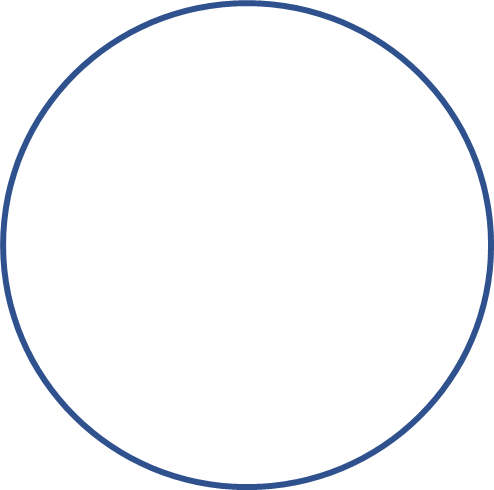 Now retell the story of the events.  You are one of the followers of Jesus, so you are going to give an eye witness account of the events as they unfold. Plan your paragraphs carefully so that you keep the events in the correct order. Adding details about how you felt adds greater depth to this piece of work.